МОУ «Веселолопанская СОШ»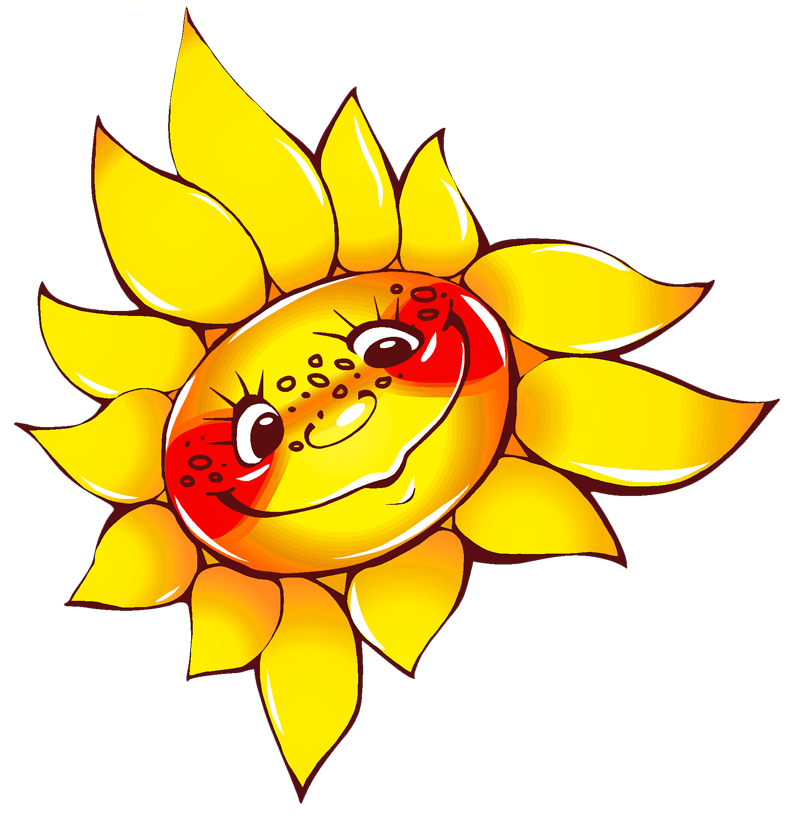 Программа  работы летнего  оздоровительного лагеря с дневным пребыванием детей «СОЛНЫШКО»Сроки реализации программы: 16 июня – 29июня 2022 г.Пояснительная запискаЛагерь — традиционный вид детского отдыха, который стабильно пользуется популярностью. Для детей любого возраста путевка в летний лагерь — это шанс проявить свою самостоятельность, стать взрослее. Лагерь дает возможность любому ребенку раскрыться, приблизиться к высоким уровням самоуважения и самореализации. Лагерь с дневным пребыванием  учащихся призван создать оптимальные условия для полноценного отдыха детей, оздоровления, развития художественного, технического, социального творчества.Ежегодно для учащихся проводится оздоровительная смена в лагере дневного пребывания на базе МОУ «Весёлолопанская СОШ» Белгородского района Белгородской области. В нем отдыхают учащиеся 1-11 классов. Обязательным является вовлечение в лагерь ребят из многодетных и малообеспеченных семей, детей находящихся в трудной жизненной ситуации. Работа в пришкольном летнем  лагере «Солнышко» является продолжением воспитательной работы, проводимой в течение учебного года.Центром воспитательной работы лагеря является ребенок и его стремление к реализации. Пребывание здесь для каждого – время получения новых знаний, приобретения навыков и жизненного опыта. Это возможно благодаря продуманной организованной системе планирования лагерной смены.Нормативно-правовые условия:Закон РФ “Об образовании в РФ” действующей редакцииКонвенция о правах ребенкаСанитарно-эпидемиологические правила и нормативы СП 2.4.2.2842-11 «Гигиенические требования к устройству, содержанию и организации работы лагерей труда и отдыха для подростков» от 18 марта 2011 г. №22, утвержденными Главным государственным санитарным врачом РФ Порядок проведения смен профильных лагерей, лагерей с дневным пребыванием, утвержденный приказом Минобразования РФ № 2688
от 13 июля 2001 г. «Об утверждении порядка проведения смен профильных лагерей, лагерей с дневным пребыванием, лагерей труда и отдыха»;Типовое положение о детском оздоровительном лагере, разработанное Миздравсоцразвития (письмо Минздравсоцразвития от 15.04.2011 г. №18-2/10/1-2188);Санитарно-эпидемиологические правила и нормативы СП 2.4.4.2599-10 «Гигиенические требования к устройству, содержанию и организации режима работы в оздоровительных учреждениях с дневным пребыванием детей в период каникул» от 19 апреля 2010 г. №25, утвержденные Главным государственным санитарным врачом РФ. Постановление Правительства Белгородской области от 29 сентября 2014 г. №365-пп «Об обеспечении отдыха, занятости детей Белгородской области»Приказ департамента образования Белгородской области от 26.04.2016 г. №1521 «Об обеспечении отдыха, оздоровления и занятости детей в 2016 году» Приказ Управления образования администрации Белгородского района №826 05.05.2016 г. «О подготовке к открытию пришкольных здоровительных лагерей с дневным пребыванием и лагерей труда и отдыха»План учебно – воспитательной работы школы на 2015 – 2016 учебный годПоложение о лагере с дневным пребыванием МОУ «Веселолопанская СОШ»Должностные инструкции работников лагеря.Заявления от родителей.Акт приемки лагеря.Планы работы.Цели и задачи программыЦель - создание условий для полноценного отдыха, оздоровления детей, развития их внутреннего потенциала, содействия формированию ключевых компетенций воспитанников на основе включения их в разнообразную, общественно значимую и личностно привлекательную деятельность, содержательное общение и межличностные отношения в разновозрастном коллективе, развитие творческих способностей детей.Задачи:Создание  благоприятные условия для укрепления здоровья детей. Формирование у детей навыков общения и толерантности.Утверждение в сознании детей нравственных и культурных ценностей.Привитие навыков здорового образа жизни, укрепление здоровья.Приобщение ребят к творческим видам деятельности, развитие творческого мышления.Развитие и укрепление связей школы, семьи, учреждений дополнительного образования.Принципы, используемые при планировании и проведении лагерной смены Безопасность всех мероприятийУчет возрастных особенностей детей индивидуально-личностный подход к каждому ребенкуВозможность проявления способностей во всех областях досуговой и творческой деятельности всеми участниками лагеряРаспределение эмоциональной и физической нагрузки в течение каждого дня. создание благоприятного психологического микроклимата в отрядах;Четкое распределение обязанностей между всеми участниками лагеряМоделирование и создание ситуации успеха при общении разных категорий детей и взрослыхЕжедневная рефлексия с возможностью для каждого участника лагеря высказать свое мнение о прошедшем дне.Направления и виды деятельностиХудожественно - творческое направлениеТрудовая деятельностьФизкультурно-оздоровительная деятельностьЭстетическое направлениеОбразовательное направлениеДосуговая деятельностьКружковая деятельностьФизкультурно – оздоровительная работаЗадачи физкультурно-оздоровительной деятельности:Вовлечение детей в различные формы физкультурно-оздоровительной работы;выработка и закрепление гигиенических навыков;расширение знаний об охране здоровья.  Основные формы организации:Утренняя зарядка;спортивные игры на стадионе, спортивной площадке;подвижные игры на свежем воздухе; эстафеты;  тематический день (День здоровья и спорта).Эстетическое направлениеПрекрасное окружает нас повсюду: и в природе, и в обществе, и в отношениях  между людьми. Надо только его видеть, чувствовать и понимать. Ростки этого чудесного умения заложены в каждом ребенке. Развивать их – значит воспитывать эстетически. Вот почему эстетическое воспитание всегда было и остается важнейшей частью педагогической деятельности детских оздоровительных лагерей.Задачи эстетической деятельности:Пробуждать в детях чувство прекрасного;формировать навыки культурного поведения и общения;прививать детям эстетический вкус.В рамках нравственно-эстетического воспитания в лагере можно многое сделать, и действовать можно в нескольких направлениях: музыка, песня, танец; общение с книгой, природой, искусством.Основные формы проведения:Посещение театров, кинотеатров, музеев;«Гостиная Василисы Премудрой» тренинг по культуре поведения;конкурс на лучшее оформления отрядных комнат;конкурс «Лучший отрядный дневник». Художественно – творческая деятельностьТворческая деятельность младших школьников является необходимым фактором их личностного саморазвития, поскольку обусловливает становление духовного мира детей, является источником порождения сложно-смысловых образований, его эмоционального и творческого развития.Формы организации художественно-творческой деятельности:Изобразительная деятельность; конкурсные программы; творческие конкурсы; игровые творческие программы; концерты;  творческие игры; праздники; выставки, ярмарки.Трудовая деятельностьТрудовое воспитание есть процесс вовлечения детей в разнообразные педагогически организованные виды общественно полезного труда с целью передачи им минимума трудовых умений навыков, развития трудолюбия, других нравственных качеств, эстетического отношения к целям, процессу и результатом труда.Основные формы работы:Бытовой самообслуживающий труд;общественно значимый труд (уборка прилегающей территории).Бытовой самообслуживающий труд имеет целью удовлетворения бытовых потребностей ребенка и группы детей за счет личных трудовых усилий, например: уборка помещений от мусора и пыли, создание уюта в отрядной комнате.Общественно значимый труд детей в лагере включает дежурство по лагерю, по столовой, уборку мусора на прилегающей к отряду территории.Дети привлекаются к самообслуживанию в студиях, секциях, кружках, клубах, в которых они занимаются. Образовательная деятельностьВ условиях летнего отдыха у ребят не пропадает стремление к познанию нового, неизвестного, просто это стремление реализуется в других, отличных от школьного урока, формах. С другой стороны, ребята стремятся к практической реализации тех знаний, которые дала им школа, окружающая среда. Отсюда основные задачи образовательной деятельности:Расширение знаний детей и подростков об окружающем мире;удовлетворение потребности ребенка в реализации своих знаний и умений.Основные формы работы:Поездки, экскурсии; посещение концертов, спектаклей; психологические тесты; путешествие по экологической тропе;игры - путешествия с решением ситуативных задач по ПДДДосуговая деятельность     Задачи досуговой деятельности:Вовлечь как можно больше ребят  в различные формы организации досуга.Организовать деятельность творческих мастерских.     В основе лежит свободный выбор разнообразных общественно-значимых ролей и положений, создаются условия для духовного нравственного общения, идёт закрепление норм поведения и правил этикета.      Досуговая деятельность – одна из важных составляющих функционирования социума, обладает большой силой смыслового и эмоционального воздействия на личность это процесс активного общения, удовлетворения потребностей детей в контактах. Организация досуговой деятельности детей – один из компонентов единого процесса жизнедеятельности ребенка в период пребывания его в лагере.Виды досуговой деятельности:общение досуговая деятельность осуществляющаяся в процессе взаимодействия индивидов, в котором происходит обмен информацией, опытом, знаниями, мыслями, оценками, суждениями, навыками, умениями, результатами деятельности. Досуговое общение является необходимым условием развития и формирования личности, групп на основе общего интереса; развлечение имеет компенсационный характер, возмещает затраты на другие виды деятельности. Развлекаясь, ребенок включает в свой досуг те физические и духовный способности и склонности, которые не может реализовать в труде и учебе. Развлечениями являются: посещение концертов, спортивных соревнований, представлений, прогулки, путешествия;праздник – это то, что превращает серые будни в нечто большее, яркое, настоящий праздник - это выделяющееся событие, которое может запоминаться на долгие годы, внося в нашу жизнь хорошие воспоминания, море улыбок, незабываемые мгновения. Да и вообще, сам праздник – это мероприятие, которого ждут с нетерпением;отдых в какой-то мере освобождает от повседневных забот, дает ощущение эмоционального подъема и возможности открытого выражения своих чувств;самообразование направлено на приобщение детей к культурным ценностям. К самообразованию относятся: экскурсии, дискуссии, деловые игры;творчество – наиболее высокий уровень досуговой деятельности. Воспитанники лагеря посещают творческие мастерские.Кружковая деятельность Важным направлением воспитательной работы в лагере является кружковая деятельность, объединяющая детей по интересам в малые группы. Организация кружковой деятельности лагеря носит вариативный характер, то есть в периода каждой смены работаю постоянные кружки, для функционирования которых имеется обеспеченность педагогическими кадрами. Цель: расширение кругозора, развитие познавательных интересов и творческих способностей детей. Включает в себя развитие детей средствами совместного творчества, в процессе которого идёт закрепление норм поведения и правил этикета, знакомство с новыми предметами и явлениями, воспитание бережного отношения к природе, любви к труду. Создаются условия для реализации собственных интересов детей в наиболее целесообразном применении. Организация кружковой деятельности в лагере включает ряд этапов:изучение интересов детей;презентация кружков на линейке в начале смены;ознакомление детей с режимом работы кружков;самоопределение детей и запись их в кружки;деятельность ребят в кружках;подведение итогов работы кружков в конце смены.Механизм реализации программыI этап. Подготовительный –  апрель- майЭтот этап характеризуется тем, что за 2 месяца до открытия пришкольного летнего оздоровительного лагеря начинается подготовка к летнему сезону. Деятельностью этого этапа является:проведение совещаний при директоре и заместителе директора по воспитательной работе по подготовке школы к летнему сезону;издание приказа по школе о проведении летней кампании;разработка программы деятельности пришкольного летнего оздоровительного   лагеря с дневным пребыванием детей;подготовка методического материала для работников лагеря;отбор кадров для работы в пришкольном летнем оздоровительном лагере;составление необходимой документации для деятельности лагеря (план-сетка, положение, должностные обязанности, инструкции т.д.)II этап. Организационный – июнь     Этот период короткий по количеству дней, всего лишь 2-3 дня.Основной деятельностью этого этапа является:встреча детей, проведение диагностики по выявлению лидерских, организаторских и творческих способностей;запуск программы знакомство с правилами жизнедеятельности лагеря.III этап. Практический – июнь Основной деятельностью этого этапа является:реализация основной идеи смены;вовлечение детей и подростков в различные виды коллективно- творческих дел;работа творческих мастерских.IV этап. Аналитический – июльОсновной идеей этого этапа является:подведение итогов смены;выработка перспектив деятельности организации;анализ предложений детьми, родителями, педагогами, внесенными по деятельности летнего оздоровительного лагеря в будущем.Режим дня лагеря«Солнышко»8.30 – 8.45     Встреча детей8.45 – 9.00    «Бодрое утро» - зарядка 9.00 – 9.15   Утренняя линейка (объявление плана работы на день)9.15 – 10.00    Завтрак10.00 – 12.00 «Твори! Выдумывай! Пробуй!» 12.00 – 13.00 «В здоровом теле – здоровый дух»13.00 – 14.00 Обед14.00 – 14.20 Игры, конкурсы14.20 – 14.30 Линейка (подведение итогов дня)          14.30 – Уход домойОрганизация взаимодействиялетнего оздоровительного лагеряс дневным пребыванием «Солнышко» с социумомМатериально-технические условия предусматривают: Кадровые условия. В соответствии со штатным расписанием в реализации программы участвуют:Координаторы смены:заместитель директора; начальник лагеря;инструктор по физической культуре;старшая вожатая;музыкальный работникКураторы отрядов:воспитатели отрядов (из числа педагогов школы);вожатые (из числа актива школы)Руководители творческих мастерскихиз числа педагогов Методические условия предусматривают:наличие необходимой документации, программы, плана;проведение инструктивно-методических сборов с педагогами до начала лагерной смены;коллективные творческие делатворческие мастерскиеиндивидуальная работатренингиделовые и ролевые игрыДиагностикаОжидаемые результатыВ ходе реализации данной программы ожидается:Укрепление  здоровья  воспитанников, общее оздоровление.  Расширение круга и опыта общения Развитие лидерских и организаторских качеств. Приобретение новых знаний. Развитие творческих способностей детей. Получение участниками смены умений и навыков  индивидуальной и коллективной творческой и трудовой деятельности, социальной активности.Развитие коммуникативных способностей и толерантности.Повышение творческой активности детей путем вовлечения их в социально-значимую деятельность.Приобретение новых знаний и умений в результате занятий в кружках. Расширение кругозора детей.Повышение общей культуры учащихся, привитие им социально-нравственных норм.Личностный рост участников смены.Список используемой литературы:Григоренко Ю.Н., Кострецова У.Ю., Кипарис-2: Учебное пособие по организации детского досуга в детских оздоровительных лагерях и школе. – М.: Педагогическое общество России, 2002.Гузенко А.П. Как сделать отдых детей незабываемым праздником. Волгоград: Учитель, 2007Нещерет Л.Г. Хочу быть лидером! Выпуск 4.-Н. Новгород: изд-во ООО «Педагогические технологии», 2006.Лучшие сценарии для летнего лагеря: настольная книга педагога – организатора/В.И. Руденко. Ростов н/Д: Феникс, 2009.Организация досуговых, творческих и игровых мероприятий в летнем лагере.  С.И.Лобачева. Москва: ВАКО, 2007г.Программа пришкольного оздоровительного лагеря «Лето» при МОУ  «Октябрьская средняя общеобразовательная школа №1». Автор: Кондрашина С.А.Программа пришкольного оздоровительного лагеря «Лето» при МОУ  «Октябрьская средняя общеобразовательная школа».Программа пришкольного оздоровительного лагеря «Лето» при МОУ  «Разуменская  средняя общеобразовательная школа №1». Учебник для  вожатого. М.П.Кулаченко – Ростов на Дону: Феникс, 2008.Веселые игры для дружного отряда. Праздники в загородном лагере .М. А, Бесова- Академия развития, 2002.Летний лагерь от А до Я. С. Марфина – Академия развития,  2006.Эмблема летнего оздоровительного  лагеря «Солнышко»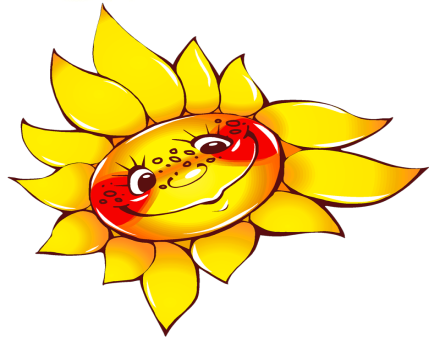 Девиз летнего оздоровительного лагеря  «Солнышко»Солнышко лучистое,Мы - твои лучи!Быть людьми хорошими,Ты нас научи.Речёвка летнего оздоровительного  лагеря  «Солнышко»Раз, два, три, четыре –Эй, ребята твёрже шаг!Нет, наверное, в целом миреВеселей, дружней ребят!Мы танцуем и рисуем,Мы читаем и мечтаем,Кто шагает дружно в ряд?Наш отряд, отряд ребят!Просыпаемся мы рано,Твёрже ногу, шире шаг!Гордо реет флаг багряный,Озарённый солнцем флаг!Гимн летнего оздоровительного  лагеря  «Солнышко»Чунга-чанга, синий небосвод,Чунга-чанга, лето вновь зовёт.Чунга-чунга, лес со всех сторон,Чунга-чанга, птичий перезвон.Припев:Лагерь «Солнце», лагерь «Солнце»,Только ты нам в жизни нужен.Только ты нам в жизни нужен,Лагерь «Солнце»!Жить всё лето здесь готовыИ сюда приехать сноваЦелый год мечтают в школахДети дружно.Припев:Лагерь «Солнце», лагерь «Солнце»,Только ты нам в жизни нужен.Только ты нам в жизни нужен,Лагерь «Солнце»!Чунга-чанга- места лучше нет.Чунга-чанга, мы не знаем бед,Чунга-чунга, весело живём,Чунга-чанга, песенки поёмПрипев:Лагерь «Солнце», лагерь «Солнце»,Только ты нам в жизни нужен.Только ты нам в жизни нужен,Лагерь «Солнце»!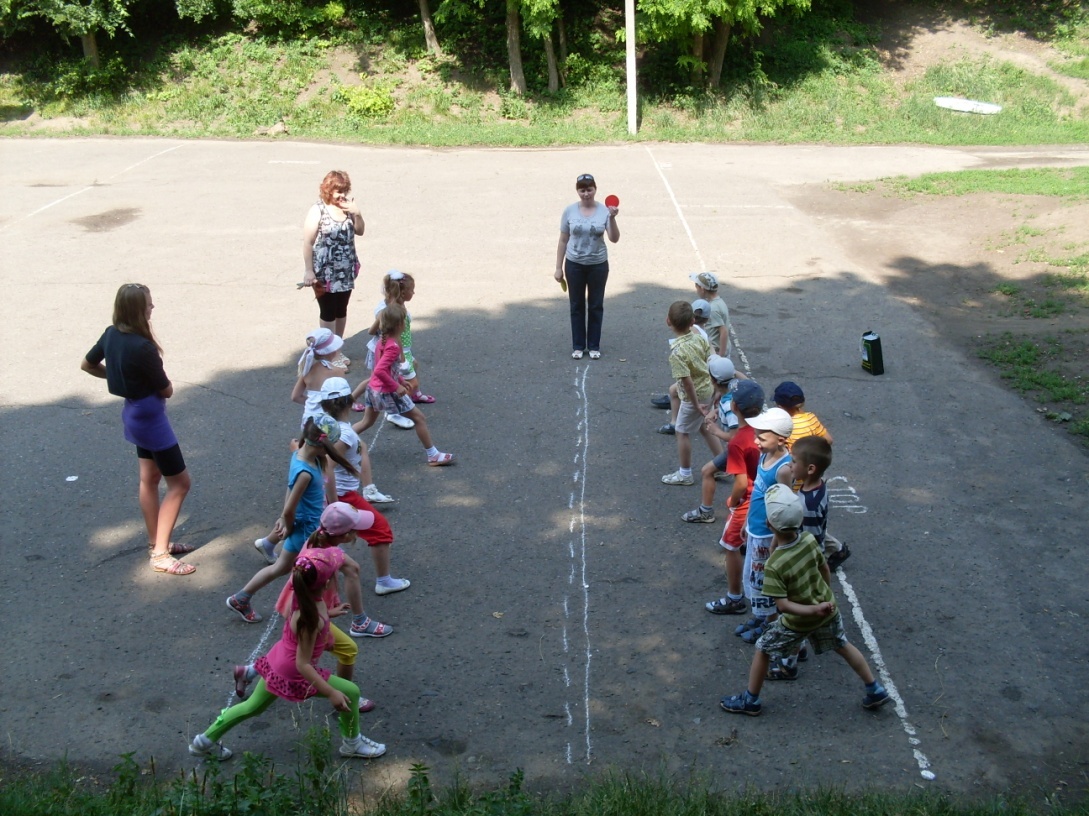 «Наш приятель Светофор»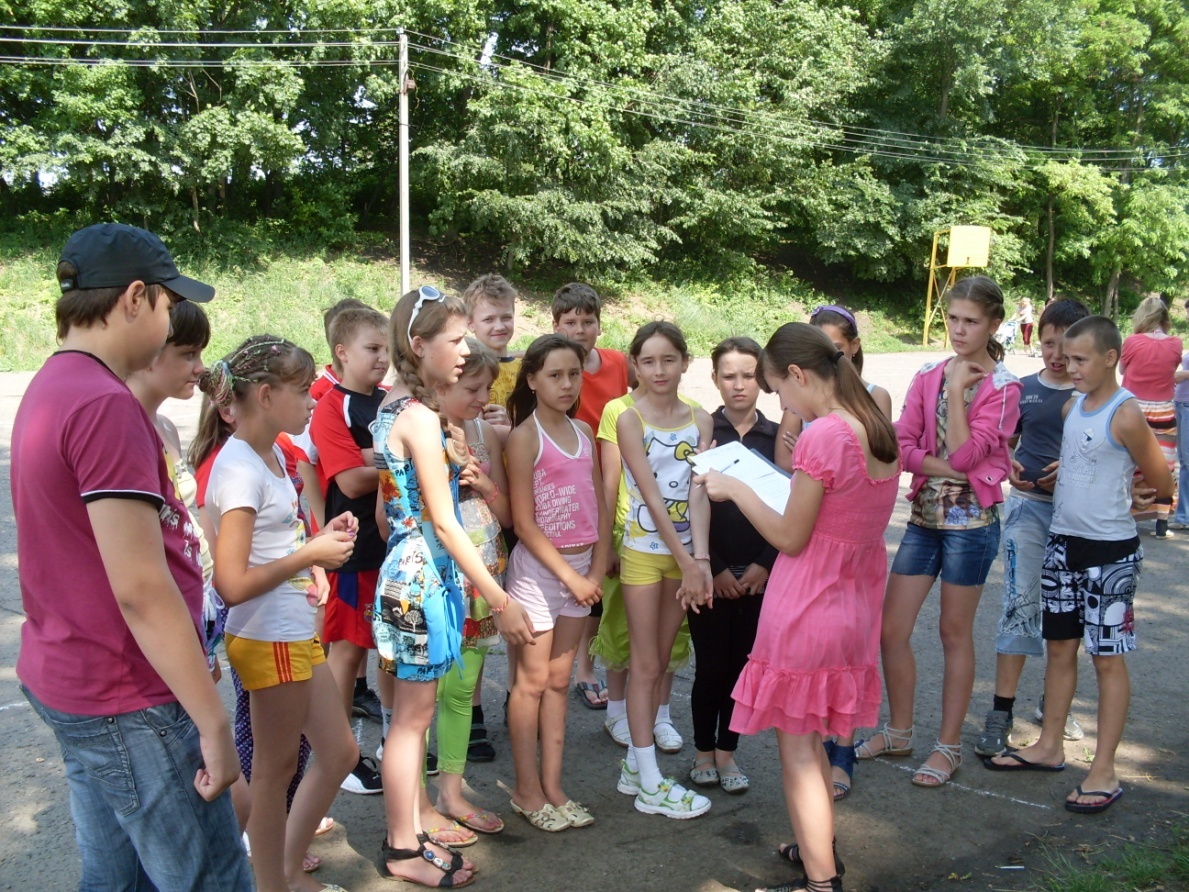 Путешествие по экологической тропе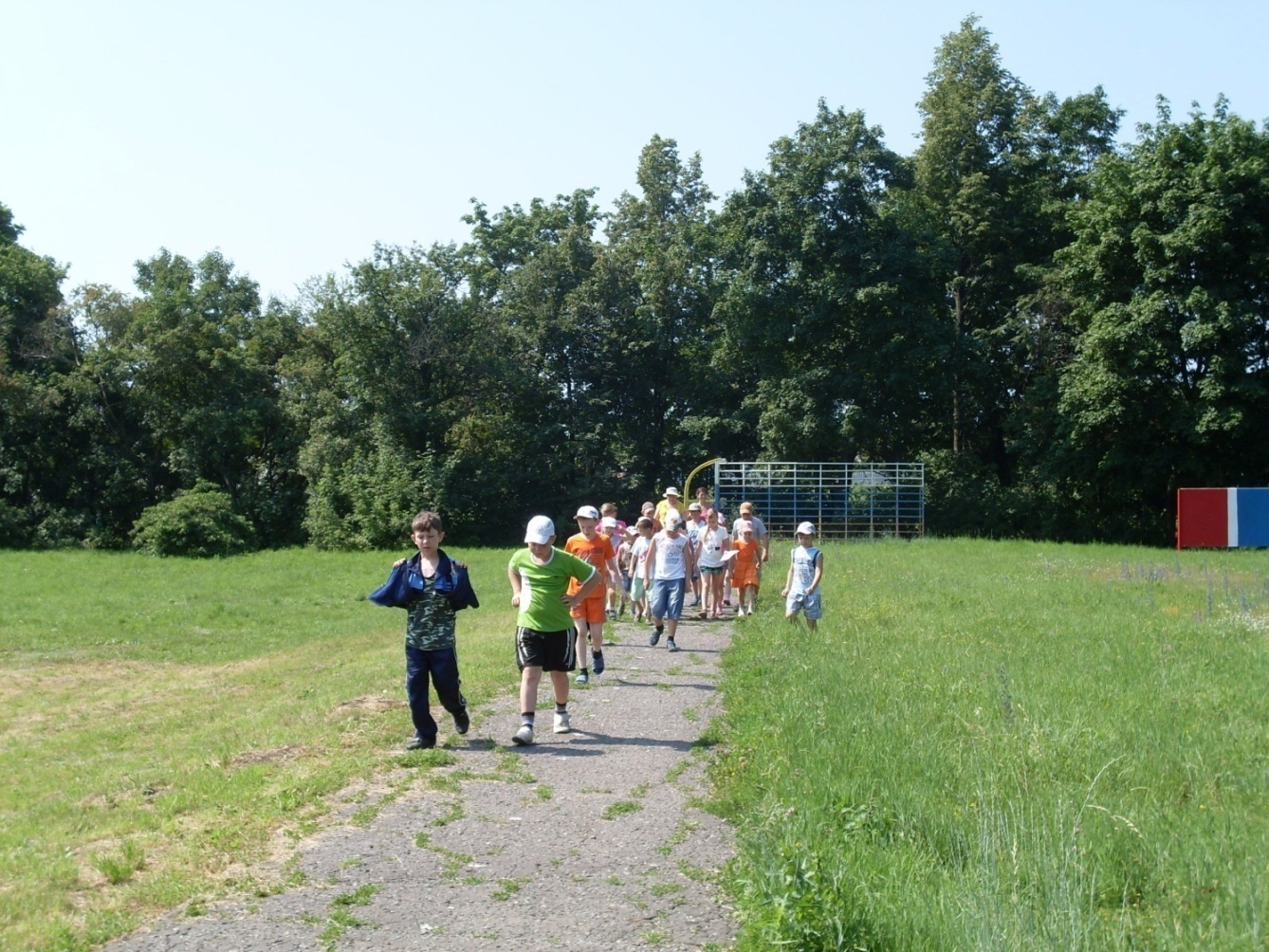 В поисках «Сладкого дерева»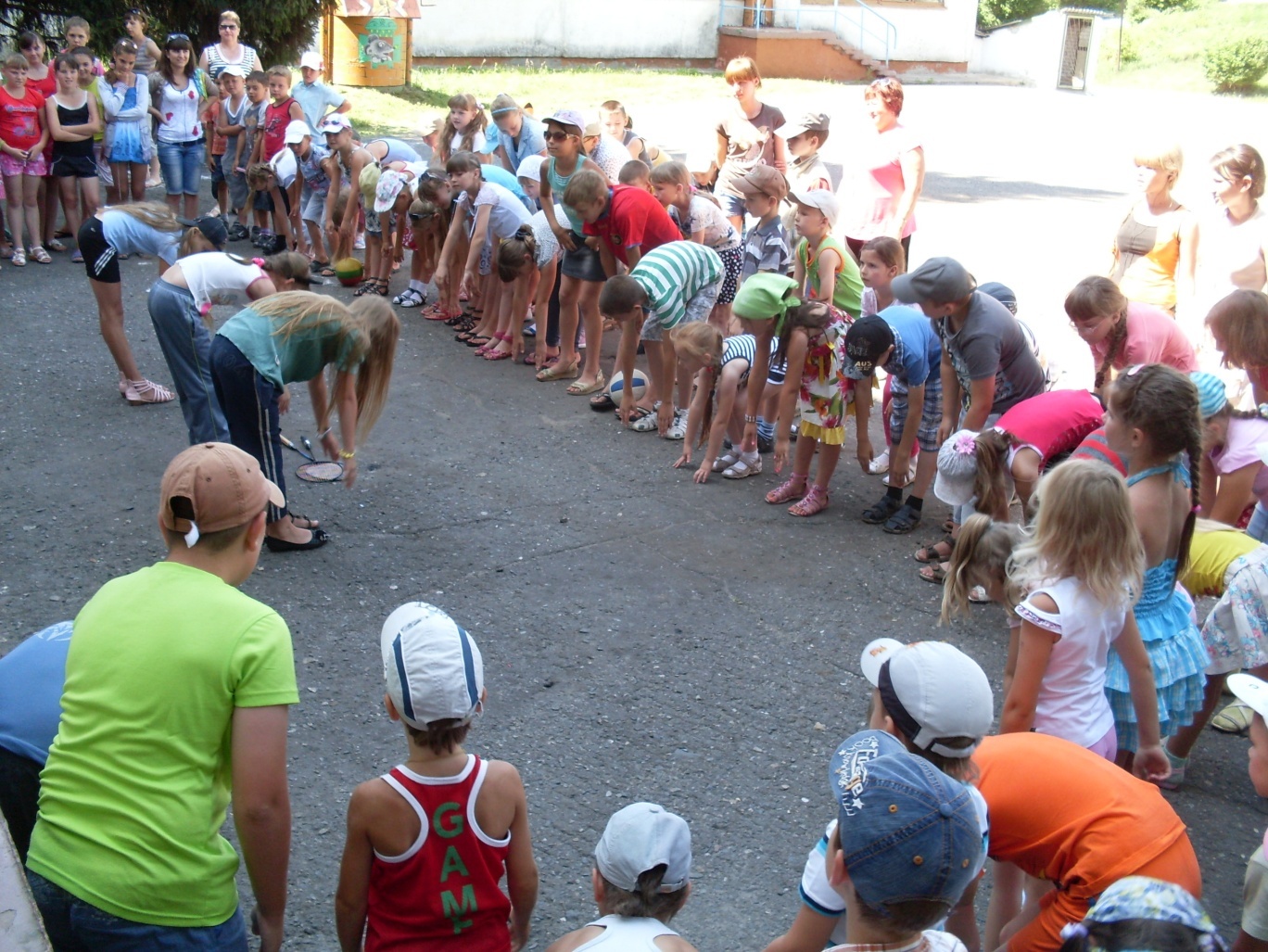 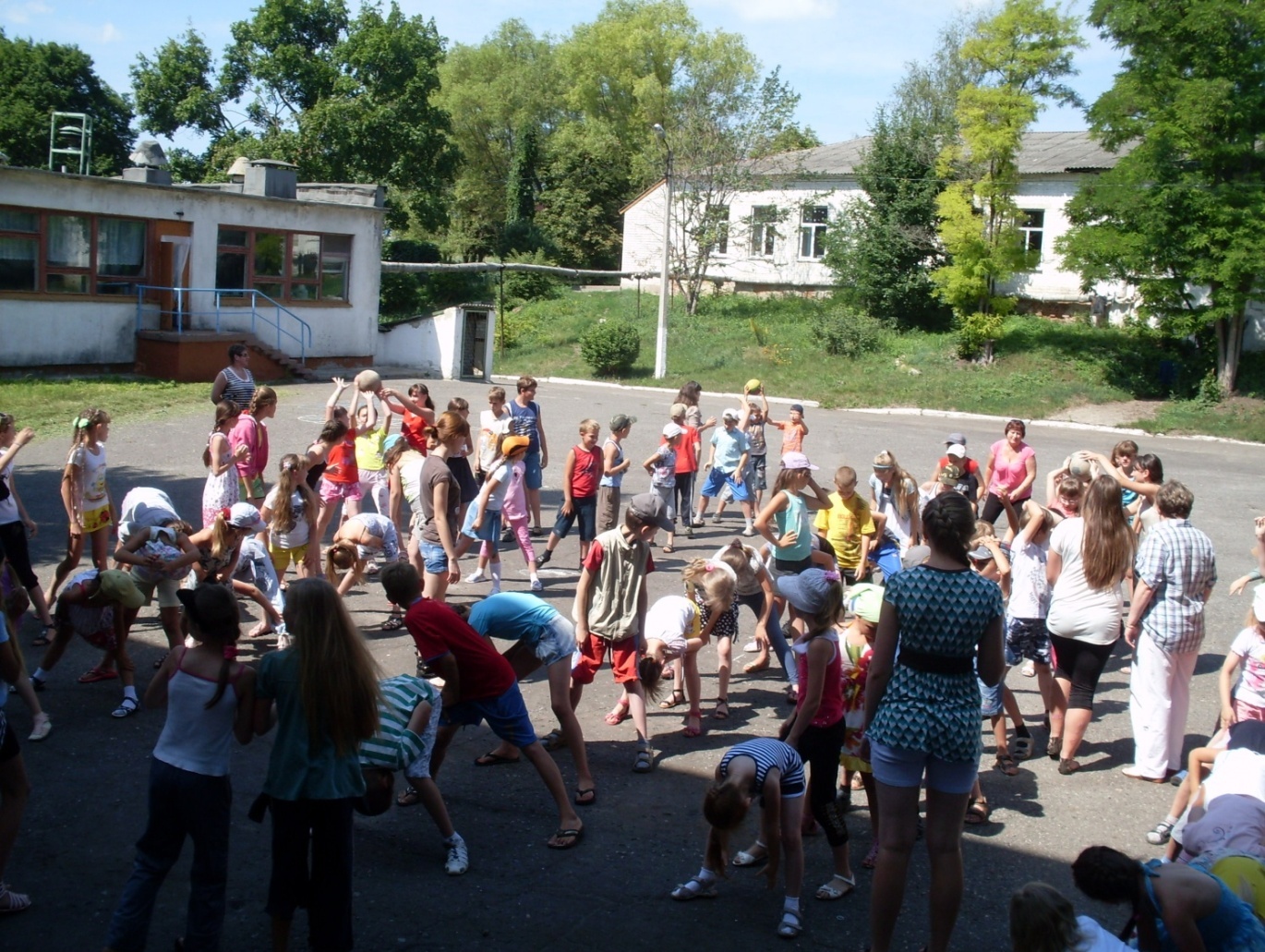 Состязания  здоровячков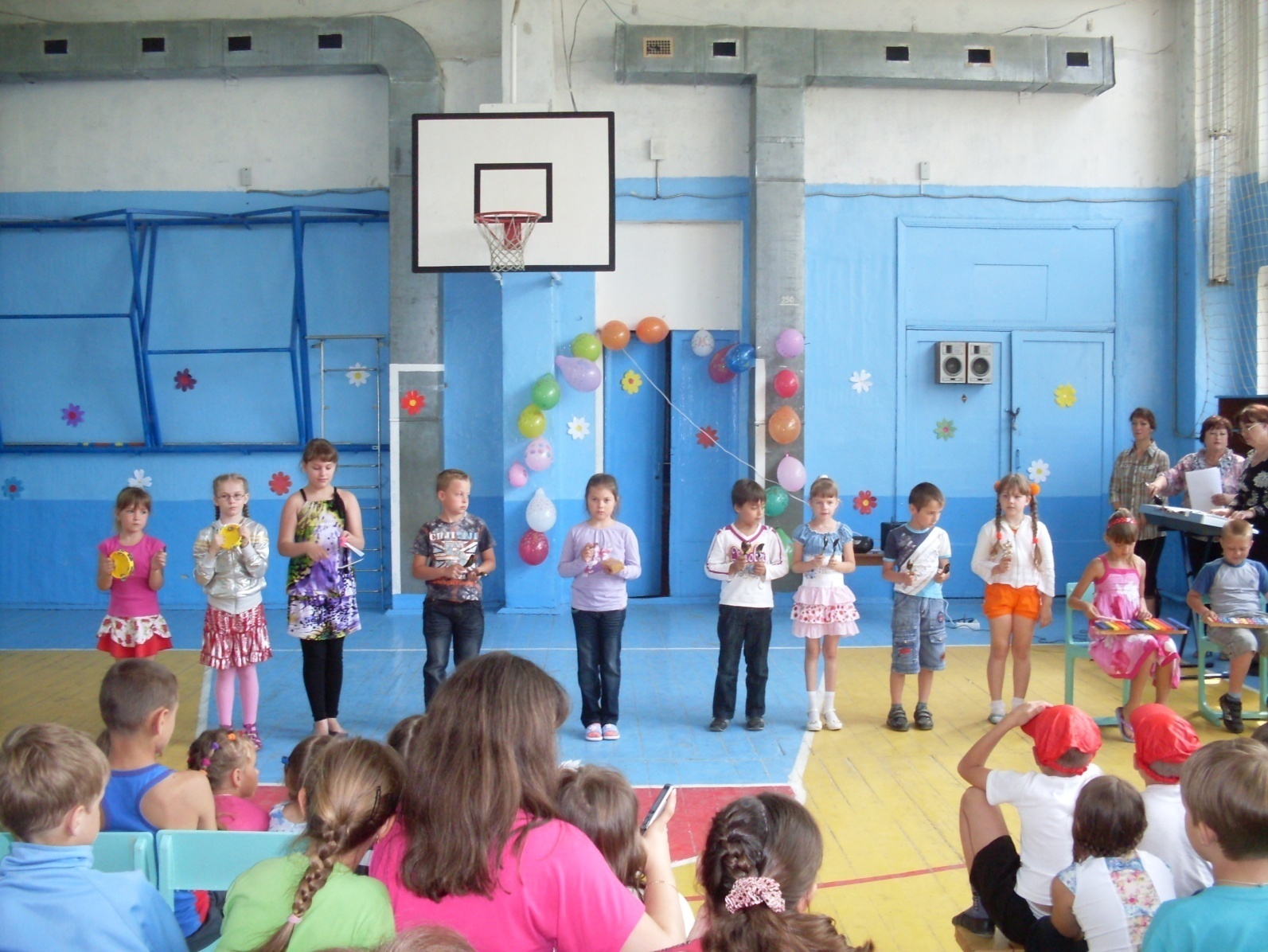 Наши таланты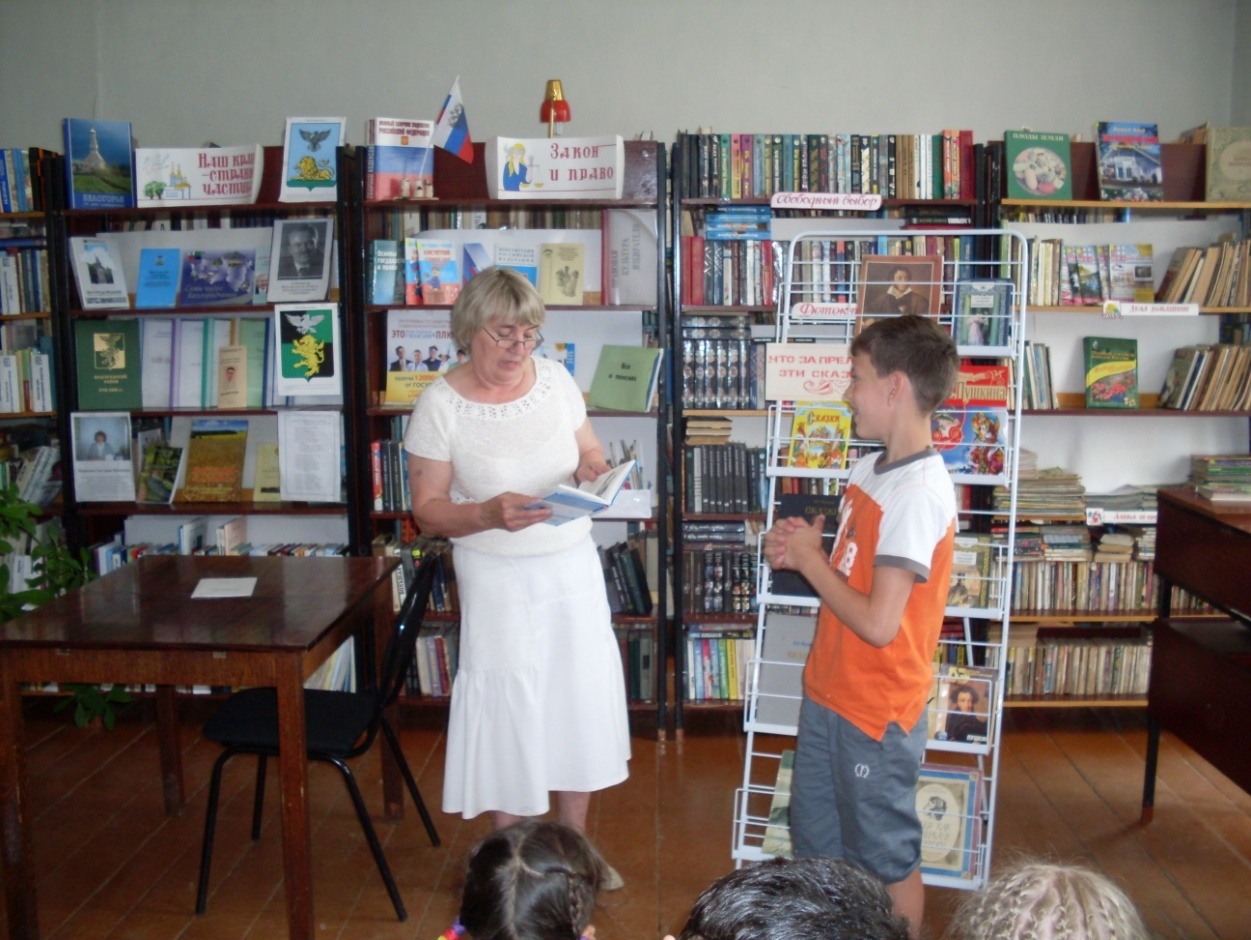 Турнир по сказкам А.С.Пушкина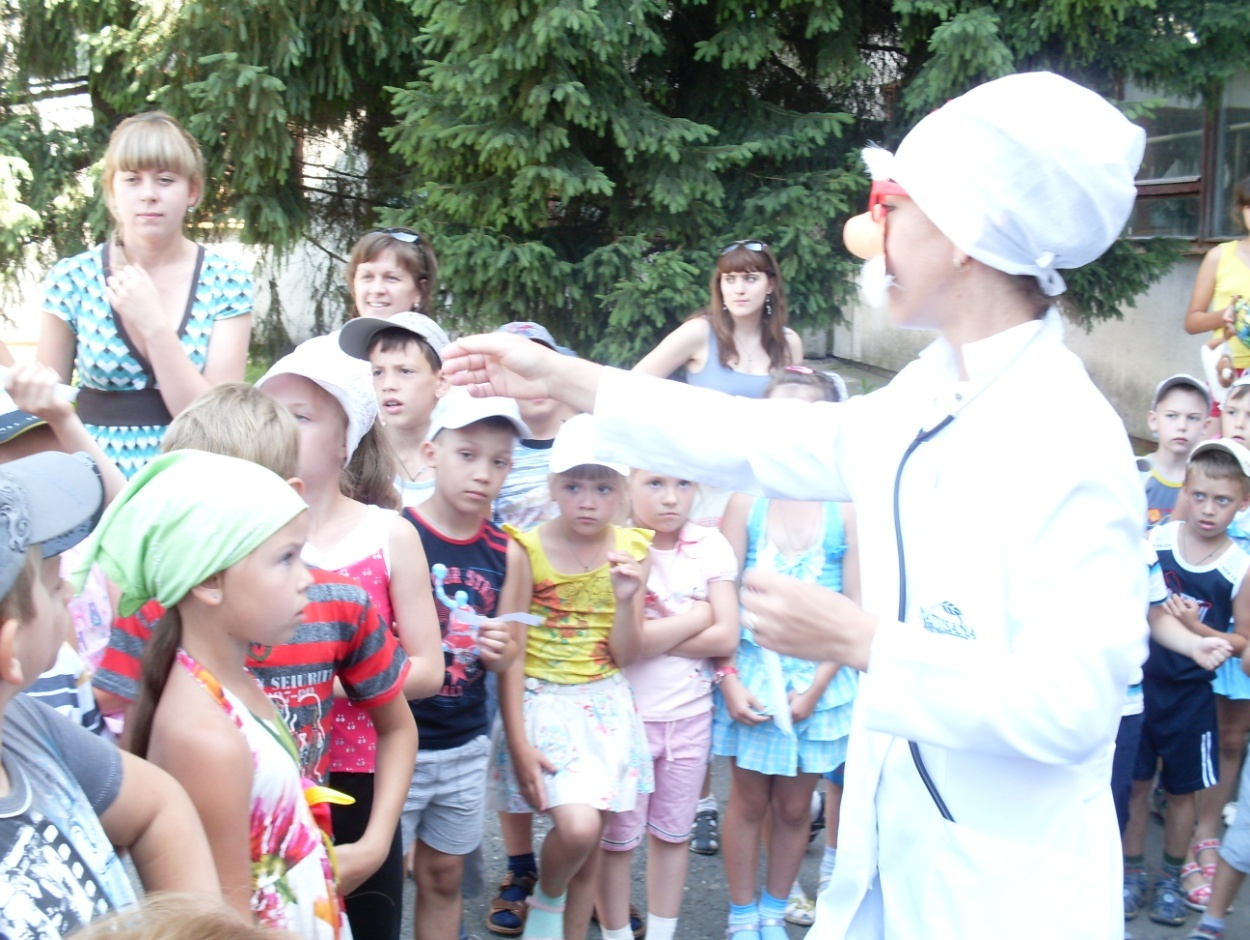 Путешествие в страну здоровьяПрименениеИсточник финансирования и материальная базаОтветственные1234КабинетыКомната отдыха, игровые комнаты, Материальная база школы.Родительские средства на закупку канцелярских принадлежностей для творческих мастерских, отрядных дел, подготовки стендов и материалов для конкурсовНачальник лагеря, воспитатели, технический персоналСпортивныйзалЗанятия спортом, состязания,  линейка (в случае плохой погоды)Материальная база школыИнструктор по физической культуреСпортивная площадкаПроведение общелагерных  игр на воздухе, спартакиады, спортивные состязанияМатериальная база школыИнструктор по физической культуреШкольный дворПроведение линейки, зарядки, отрядные дела, игры-путешествияМатериальная база школыВоспитатели, администрация лагеряЗал для хореографииПраздничные мероприятия и концерты, постановка спектаклей.Материальная база школыВоспитатели, администрация лагеряМедицинскийкабинетМедицинский контроль мероприятий лагерной сменыМатериальная база школыМедицинский работник школыШкольная библиотекаЛитература для педагогов и детей лагеряМатериальная база школыБиблиотекарьШкольная столоваяЗавтрак, обед.БюджетЗаведующая пищеблокомКомнаты кружковой работыКружки рукоделия, рисования, моделированияРодительские средства на закупку  материалов для поделок и занятий в кружкахНачальник лагеряВводнаядиагностикаНачало смены. Выяснение пожеланий и предпочтений, первичное выяснение психологического климата в детских коллективах:- анкетирование;- беседы в отрядах;- планерки администрации лагеря, старших вожатых и воспитателей.ПошаговаядиагностикаЦветопись по результатам мероприятий и дел лагеря.Беседы на отрядных сборах.ИтоговаядиагностикаАнкетированиеТворческий отзыв (рисунок « Наш лагерь»)Беседы в отрядах 